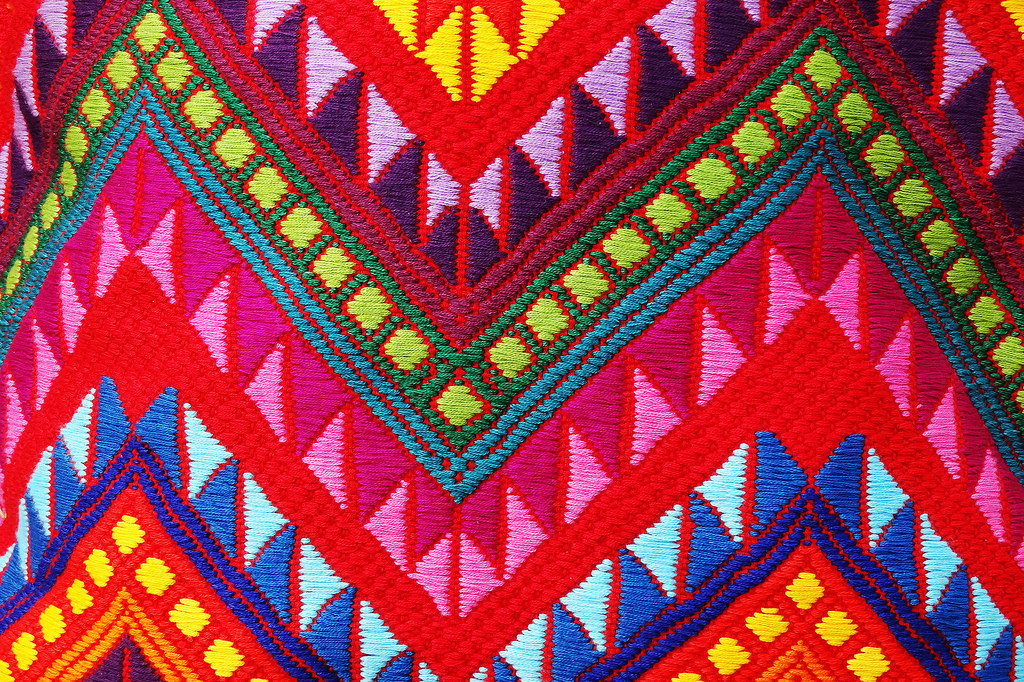 SOBRE CLASIFICADOR TEMÁTICO                                   CON ENFOQUE DE GÉNERO Y PERTENCIA SOCIOLINGÜISTICA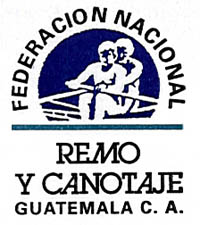 GUATEMALA NOVIEMBRE2020ESTADISTICAS POR CATEGORÍA: SEXO Y EDADEn el mes de noviembre del 2020, la Federación Nacional de Remo y Canotaje de Guatemala  brindo apoyo 10 atletas masculinos albergados en el Centro Náutico, pertenecientes a 1ra y 2da línea. 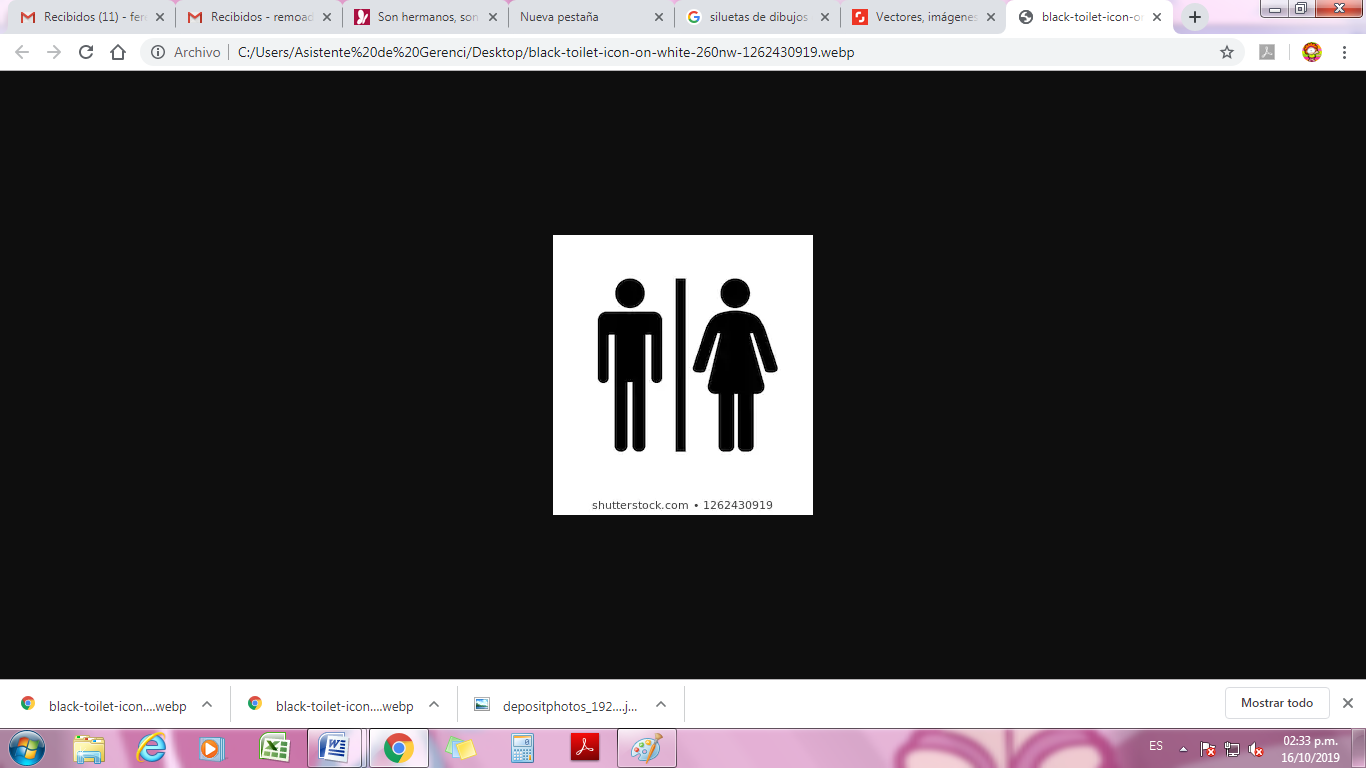 Fuente: Datos brindados por la secretaria de Centro Náutico, de Amatitlan con el respaldo de los Entrenadores. En el mes de noviembre del 2020, la Federación Nacional de Remo y Canotaje de Guatemala  brindo apoyo 3 atletas femeninas albergadas en el Centro Náutico, pertenecientes a 1ra y 2da línea. Fuente: Datos brindados por la secretaria de Centro Náutico, de Amatitlán con el respaldo de los Entrenadores. ESTADISTICAS POR CATEGORIA ETNIAEn el mes de noviembre del año 2020, la Federación Nacional de Remo y Canotaje de Guatemala brindo apoyo 13 atletas albergadas en el Centro Náutico, pertenecientes a 1ra y 2da línea.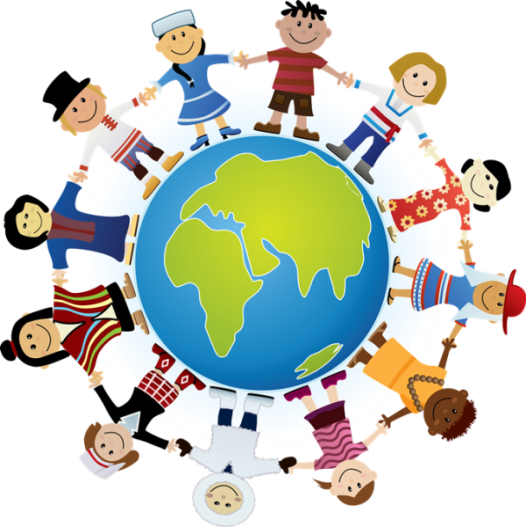 Fuente: Datos brindados por la secretaria de Centro Náutico, de Amatitlán con el respaldo de los Entrenadores. ESTADISTICAS POR CATEGORÍA: PERTENENCIA SOCIOLINGÜÍSTICA De los 13 atletas de la Federación Nacional de Remo y Canotaje de Guatemala albergo en el mes noviembre del año 2020, a continuación se detalla la Pertenencia Sociolingüística de las mismas. Fuente: Datos brindados por la secretaria de Centro Náutico, de Amatitlán con el respaldo de los Entrenadores. Fuente: Datos brindados por la secretaria de Centro Náutico, de Amatitlán con el respaldo de los Entrenadores. ANALISIS DE COMUNIDAD LINGÜÍSTICAEn el mes de noviembredel año 2020, la Federación Nacional de Remo y Canotaje de Guatemala brindo apoyo 13 atletas albergadas en el Centro Náutico, pertenecientes a 1ra y 2da línea.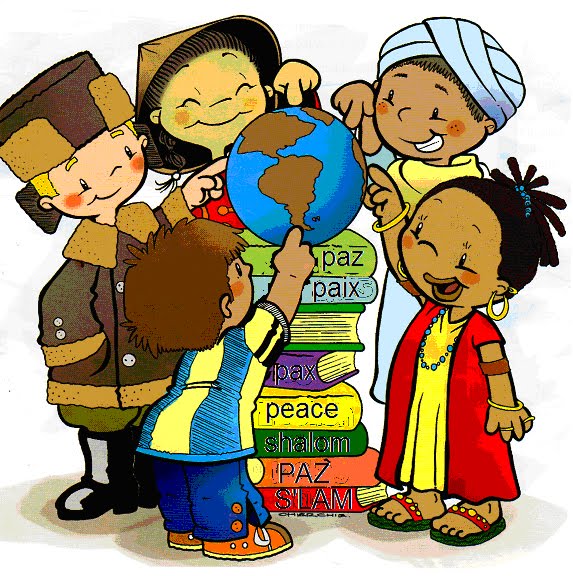 Fuente: Datos brindados por la secretaria de Centro Náutico, de Amatitlan con el respaldo de los Entrenadores. CLASIFICADOR TEMÁTICO:       ENFOQUE DE GÉNERO DEL MES DE NOVIEMBRE 2020DEFINICIÓN: Proporción de atletas femeninas y masculinos por grupo de edad, etnia y comunidad lingüística albergados por la Federación Nacional de Remo y Canotaje de Guatemala.OBJETIVO: Determinar y reflejar la proporción de atletas a quienes se ha financiado y apoyado en concepto de albergue, su alimentación, hospedaje y estudios.FUNDAMENTO LEGAL: Decreto 101-97 Ley Orgánica del Presupuesto "Artículo 17 Quáter. Ejecución Presupuestaria por Clasificador Temático. El Ministerio de Finanzas Públicas a través de la Dirección Técnica del Presupuesto, debe incluir en el Sistema de Contabilidad Integrada (SICOIN), los clasificadores presupuestarios con enfoque de género, pueblos indígenas.RESULTADOS: La formación de atletas competitivos de a nivel nacional e internacional, como su formación profesionalOBSTÁCULOS ENCONTRADOS: No hubo en el presente mesMETODOLOGÍA: Se toman las proyecciones de los atletas en eventos deportivos por edad, sexo, etnia y lingüística,  según su rendimiento para formar atletas de alto rendimiento albergados en el Centro Náutico.  1Maya12Xinca03Garífuna04Mestiza05Otros12